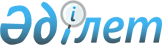 Ұлттық режимнен алып тастауды белгілеу туралы
					
			Мерзімі біткен
			
			
		
					Қазақстан Республикасы Үкіметінің 2020 жылғы 8 маусымдағы № 356 қаулысы. Екі жыл бойы қолданыста болды.
      ЗҚАИ-ның ескертпесі!
      Қаулының қолданыста болу мерзімі - екі жыл бойы қолданылды (қаулының 3-т.).
      ЗҚАИ-ның ескертпесі!
      Осы Қаулының қолданысқа енгізілу тәртібін 3-тармақтан қараңыз.
      "Мемлекеттік сатып алу туралы" 2015 жылғы 4 желтоқсандағы Қазақстан Республикасы Заңының 14-бабына сәйкес, сондай-ақ Қазақстан Республикасының ішкі нарығын қорғау, ұлттық экономиканы дамыту мақсатында Қазақстан Республикасының Үкіметі ҚАУЛЫ ЕТЕДІ:
      1. Мемлекеттік сатып алуды жүзеге асыру кезінде Қазақстан Республикасының аумағында шығарылмайтын тауарларды қоспағанда, осы қаулыға қосымшаға сәйкес тізбе бойынша шет мемлекеттерде шығарылатын тауарларды (бұдан әрі – тауарлар) ұлттық режимнен алып тастау белгіленсін.
      2. Тауардың шығу тегі туралы "CT-KZ" нысанындағы сертификаты бар, Қазақстан Республикасының заңды тұлғасы шығарған тауарлардың мемлекеттік сатып алуға қатысуына рұқсат берілсін.
      3. Осы қаулы қол қойылған күнінен бастап қолданысқа енгізіледі және екі жыл бойы қолданылады. Ұлттық режимнен алып тастауға жататын, шет мемлекеттерде шығарылатын тауарлар  тізбесі
      Ескерту. Тізбеге өзгеріс енгізілді - ҚР Үкіметінің 02.02.2022 № 49 (алғашқы ресми жарияланған күнінен кейін күнтізбелік он күн өткен соң қолданысқа енгізіледі және екі жыл бойы қолданылады) қаулысымен.
      * - "Мемлекеттiк сатып алу туралы" Қазақстан Республикасының Заңы 39-бабының 3-тармағы 31), 32), 33) тармақшаларының негізінде сатып алынатын тауарларды қоспағанда.
					© 2012. Қазақстан Республикасы Әділет министрлігінің «Қазақстан Республикасының Заңнама және құқықтық ақпарат институты» ШЖҚ РМК
				
      Қазақстан РеспубликасыныңПремьер-Министрі

А. Мамин
Қазақстан Республикасы
Үкіметінің
2020 жылғы 8 маусымдағы
№ 356 қаулысына
қосымша
Р/с  №
Атауы
ЕАЭО СЭҚ ТН бойынша  тауар коды
ТЖК ҚКБНН
1
2
3
4
1
Алып тасталды - ҚР Үкіметінің 02.02.2022 № 49 (алғашқы ресми жарияланған күнінен кейін күнтізбелік он күн өткен соң қолданысқа енгізіледі және екі жыл бойы қолданылады) қаулысымен.
Алып тасталды - ҚР Үкіметінің 02.02.2022 № 49 (алғашқы ресми жарияланған күнінен кейін күнтізбелік он күн өткен соң қолданысқа енгізіледі және екі жыл бойы қолданылады) қаулысымен.
Алып тасталды - ҚР Үкіметінің 02.02.2022 № 49 (алғашқы ресми жарияланған күнінен кейін күнтізбелік он күн өткен соң қолданысқа енгізіледі және екі жыл бойы қолданылады) қаулысымен.
2
Алып тасталды - ҚР Үкіметінің 02.02.2022 № 49 (алғашқы ресми жарияланған күнінен кейін күнтізбелік он күн өткен соң қолданысқа енгізіледі және екі жыл бойы қолданылады) қаулысымен.
Алып тасталды - ҚР Үкіметінің 02.02.2022 № 49 (алғашқы ресми жарияланған күнінен кейін күнтізбелік он күн өткен соң қолданысқа енгізіледі және екі жыл бойы қолданылады) қаулысымен.
Алып тасталды - ҚР Үкіметінің 02.02.2022 № 49 (алғашқы ресми жарияланған күнінен кейін күнтізбелік он күн өткен соң қолданысқа енгізіледі және екі жыл бойы қолданылады) қаулысымен.
3
Алып тасталды - ҚР Үкіметінің 02.02.2022 № 49 (алғашқы ресми жарияланған күнінен кейін күнтізбелік он күн өткен соң қолданысқа енгізіледі және екі жыл бойы қолданылады) қаулысымен.
Алып тасталды - ҚР Үкіметінің 02.02.2022 № 49 (алғашқы ресми жарияланған күнінен кейін күнтізбелік он күн өткен соң қолданысқа енгізіледі және екі жыл бойы қолданылады) қаулысымен.
Алып тасталды - ҚР Үкіметінің 02.02.2022 № 49 (алғашқы ресми жарияланған күнінен кейін күнтізбелік он күн өткен соң қолданысқа енгізіледі және екі жыл бойы қолданылады) қаулысымен.
4
Алып тасталды - ҚР Үкіметінің 02.02.2022 № 49 (алғашқы ресми жарияланған күнінен кейін күнтізбелік он күн өткен соң қолданысқа енгізіледі және екі жыл бойы қолданылады) қаулысымен.
Алып тасталды - ҚР Үкіметінің 02.02.2022 № 49 (алғашқы ресми жарияланған күнінен кейін күнтізбелік он күн өткен соң қолданысқа енгізіледі және екі жыл бойы қолданылады) қаулысымен.
Алып тасталды - ҚР Үкіметінің 02.02.2022 № 49 (алғашқы ресми жарияланған күнінен кейін күнтізбелік он күн өткен соң қолданысқа енгізіледі және екі жыл бойы қолданылады) қаулысымен.
5
Цемент
2523 10 0000
2523 29 0000
2523 30 0000
2523 90 0000
235111.000.000000
235112.300.000000
235112.300.000001
235112.300.000002
235112.300.000003
235112.300.000004
235112.300.000005
235112.300.000006
235112.300.000007
235112.300.000009
235112.300.000010
235112.300.000011
235112.300.000012
235112.300.000013
235112.300.000014
235112.300.000015
235112.300.000016
235112.300.000017
235112.300.000018
235112.300.000019
235112.300.000021
235112.300.000022
235112.300.000023
235112.300.000024
235112.300.000025
235112.300.000026
235112.300.000027
235112.300.000029
235112.300.000030
235112.300.000031
235112.300.000032
235112.300.000033
235112.300.000035
235112.300.000036
235112.300.000037
235112.300.000038
235112.300.000039
235112.300.000040
235112.300.000041
235112.300.000042
235112.300.000043
235112.300.000044
235112.300.000045
235112.300.000046
235112.300.000047
235112.300.000048
235112.300.000050